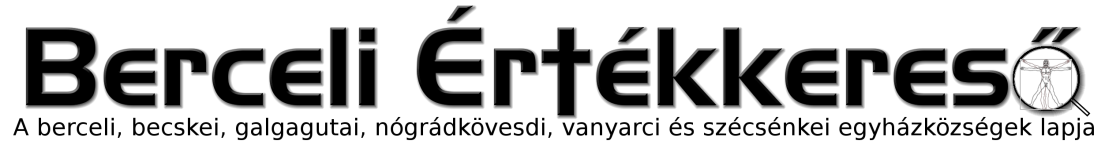 V. évf. 8. szám Nagyböjt 2. Vasárnapja	2018. február 25.A Magyar Katolikus Püspöki Konferencia körlevele a 2018. évi nagyböjti tartósélelmiszer-gyűjtésrőlKedves Testvérek!A nagyböjti időben a szentmise prefációja arra hívja fel a figyelmünket, hogy a lelki ké-
születünk három részből áll: „önmegtagadással dicsőítsünk téged, bűnös vágyainkat féken tartsuk, és a nélkülözőket segítve atyai jóságodat kövessük.” (nagyböjti III. prefáció) A „nélkülözőket segítve atyai jóságodat kövessük” felszólítás közös gyakorlására hívjuk a testvéreket, amikor idén újra meghirdetjük a nagyböjti tartósélelmiszer-gyűjtést templomainkban. Ezzel két egyházi hagyományt elevenítünk fel, hiszen az első század keresztényei a szentmisére hozták magukkal a szegényeknek szánt adományaikat. Régi böjti hagyomány volt az egyházban, hogy a böjtöléssel megtakarított javakat a szegényeknek ajánlották fel. Ezeket a példákat követve, kérjük, hozzák el a szentmisékre tartósélelmiszer-felajánlásukat és tegyék a templomban erre kijelölt helyre.A legkisebb adománnyal is a felebaráti szeretet csodája valósul meg közöttünk. A templomainkban összegyűjtött élelmiszerek nemcsak táplálékot jelentenek, hanem üzenetet is visznek magukkal, a Gondviselő Isten kézzelfogható szeretetét a nélkülöző családokba.Ferenc pápa az idei nagyböjti körlevelében így buzdít bennünket:„Az alamizsnálkodás gyakorlása által megszabadulhatunk a kapzsiságtól és felfedezhetjük, hogy a másik ember a testvérünk: amim van, soha nem teljesen az enyém. Mennyire szeretném, hogy az adakozás valódi életstílussá válna mindenkiben! Bárcsak követnénk keresztényekként az apostolok példáját, és meglátnánk a másokkal való osztozás lehetőségében az Egyházban megélt közösség kézzelfogható tanúságtételét. Ennek kapcsán felidézem Szent Pál felszólítását, amikor a korintusi hívekhez fordult a jeruzsálemi közösségnek szánt pénzgyűjtés ügyében: „…mert javatokra válik” (2Kor 8,10). Ez különösen is igaz Nagyböjtre, amikor számos szervezet tart gyűjtést nehéz helyzetben lévő egyházaknak és népeknek. Bárcsak mindennapi kapcsolatainkban is, minden olyan testvérünkkel szemben, aki segítséget kér, arra gondolnánk, hogy ez egy felhívás a Gondviselés részéről. Minden adakozás alkalom számunkra, hogy részt vegyünk abban, ahogyan Isten gondját viseli gyermekeinek. Ha ma engem használ fel arra, hogy segítsen egy testvéremen, hogy ne gondoskodna az én szükségemről is legközelebb ő, akit senki nem múlhat felül nagylelkűségben?”Tegyünk tanúságot az irgalmas szeretet gyakorlásáról, és lehetőségeinkhez mérten tartós élelmiszerrel járuljunk hozzá a Katolikus Egyház segélyakciójához. Ezt megtehetik a jövő heti vasárnapi szentmiséken és az azt követő hétköznapokon, március 4-től 11-ig. Adományaikat a karitász juttatja majd el a rászorulókhoz. A korábbi években meghirdetett gyűjtésünk eredményeképpen családok ezreit tudtuk segíteni azokkal a segélycsomagokkal, amelyeket a hívek adományaiból juttattunk el a rászorulókhoz. Ha ezt mindannyian megtesszük és legalább 1 kg adományt hozunk a templomba, újra nagyon sok családnak tudunk segíteni az irgalmas Jézus példáját követve.Telefonos adományvonalon is bekapcsolódhatunk a karitász segítő munkájába. Ha hívjuk a 1356-os telefonszámot, hívásonként 500 forinttal segítünk.1% segítség, 100% szeretet.Kérjük, hogy aki teheti, adója egy százalékával is támogassa a Katolikus Karitász karitatív szolgálatát: a Karitászt Támogató Alapítványt. Köszönjük a szegényeknek szánt adományaikat! (Karitászt Támogató Alapítvány adószáma: 19666275-1-43)Kelt: Budapest, 2018. nagyböjt 2. vasárnapjána Magyar Katolikus Püspöki KonferenciaHIRDETÉSEKBercelen a 4. csoport takarít.A mai perselyadományokkal a katolikus iskolákat támogatjuk.2018.02.26.	H	17:00	Szentmise a Galgagutai Templomban		18:00	Becskei, szécsékei gazdasági tanács ülése a Becskei Plébánián			téma: 2017-es év zárszámadása, 2018-as év költségvetése2018.02.27.	K	17:00	Szentmise a Nógrádkövesdi Templomban		18:00	Berceli, nógrádkövesdi, vanyarci, galgagutai gazdasági tanács ülése			a Berceli Plébánián, téma: 2017-es év zárszámadás, 2018-as év költségvetés		18:00	Szentmise a Berceli Templomban + Csordás Emmánuel Lázár Gábriel2018.02.28.	Sz	17:30	Szentségimádás a Berceli Templomban2018.03.01.	Cs	17:30	Szentségimádás a Berceli Templomban2018.03.02.	P	08:30	Szentmise a Berceli Templomban		17:00	Keresztúti ájtatosság a Berceli Templomban2018.03.03.	Sz	9:00	Galgamenti ifjúsági találkozó. Helyszín: Zsámbok, Szent Erzsébet tér 8. A találkozó témája: Lelkiségünk alappillérei: Szentlélekre figyelő. Mi is vár majd Téged? Fergeteges játékok, kiscsoportos beszélgetés, Szentségimádás és minden mi jó. A napot Szentmisével zárjuk, ami 16:30-kor kezdődik. Ezt követően várunk Téged egy kis kötetlenebb együttléttel is, tea és társasjátékok mellett. Ha bármi kérdésed akad, keresd fel a Facebook eseményt vagy fordulj bátran a Galgás régiófelelősökhöz, vagy Robi Atyához.		15:30	Igeliturgia a Vanyarci Templomban		17:00	Szentmise a Berceli Templomban ‒ Juhász Levente keresztelése		18:00	Ifi-klub a Berceli Plébánián2018.03.04.	V	08:30	Szentmise a Berceli Templomban ‒ bérmálkozók reddíció		10:30	Szentmise a Galgagutai Templomban ‒ betegek kenetének 
			kiszolgáltatása, elsőáldozók befogadása		10:30	Igeliturgia a Becskei Templomban 		12:00	Szentmise a Nógrádkövesdi Templomban ‒ betegek kenetének 
			kiszolgáltatása		12:00	Igeliturgia a Szécsénkei TemplombanHivatali ügyintézés: Római Katolikus Plébánia 2687 Bercel, Béke u. 20.tel: 0630/455-3287 web: http://bercel.vaciegyhazmegye.hu, e-mail: bercel@vacem.huBankszámlaszám: 10700323-68589824-51100005